	КОД ПО ИИСДА: 2066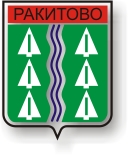  ОБЩИНА РАКИТОВОДО  КМЕТА НА ОБЩИНА РАКИТОВОот ____________________________________________________, ЕГН _______________________/име, презиме, фамилия/Живущ/а/ в гр./с./ ________________________ ул. “______________________________” № _____Роден/а/ на ______________________ в гр./с./ ___________________ тел: ____________________е-mail адрес: _____________________Господин Кмет,Моля да ми бъде издадено позволително за ползване на лечебни растения от земи, гори, води и водни обекти - общинска собственост._________________________________________________________/Адрес на билкозаготвителния пункт, където ще бъде извършена първичната____________________________________________________________________________обработка на билките/_________________________________________________________/Наименование и количество на билките, в разпределението на които ____________________________________________________________________________заявителят ще участва/_________________________________________________________/№ на разрешително от РИОСВ гр. Пазарджик /Приложение: ________________________________________________________________З А Я В Л Е Н И ЕИздаване на позволително за ползване на лечебни растенияЗ А Я В Л Е Н И ЕИздаване на позволително за ползване на лечебни растенияВх. № ……………………………………Дата: ………………………….…………Вид услуга:         Обикновена: 14 дниТакса: За услугата не се заплаща такса.Такса: За услугата не се заплаща такса.____________________ г.С УВАЖЕНИЕ: …………………..